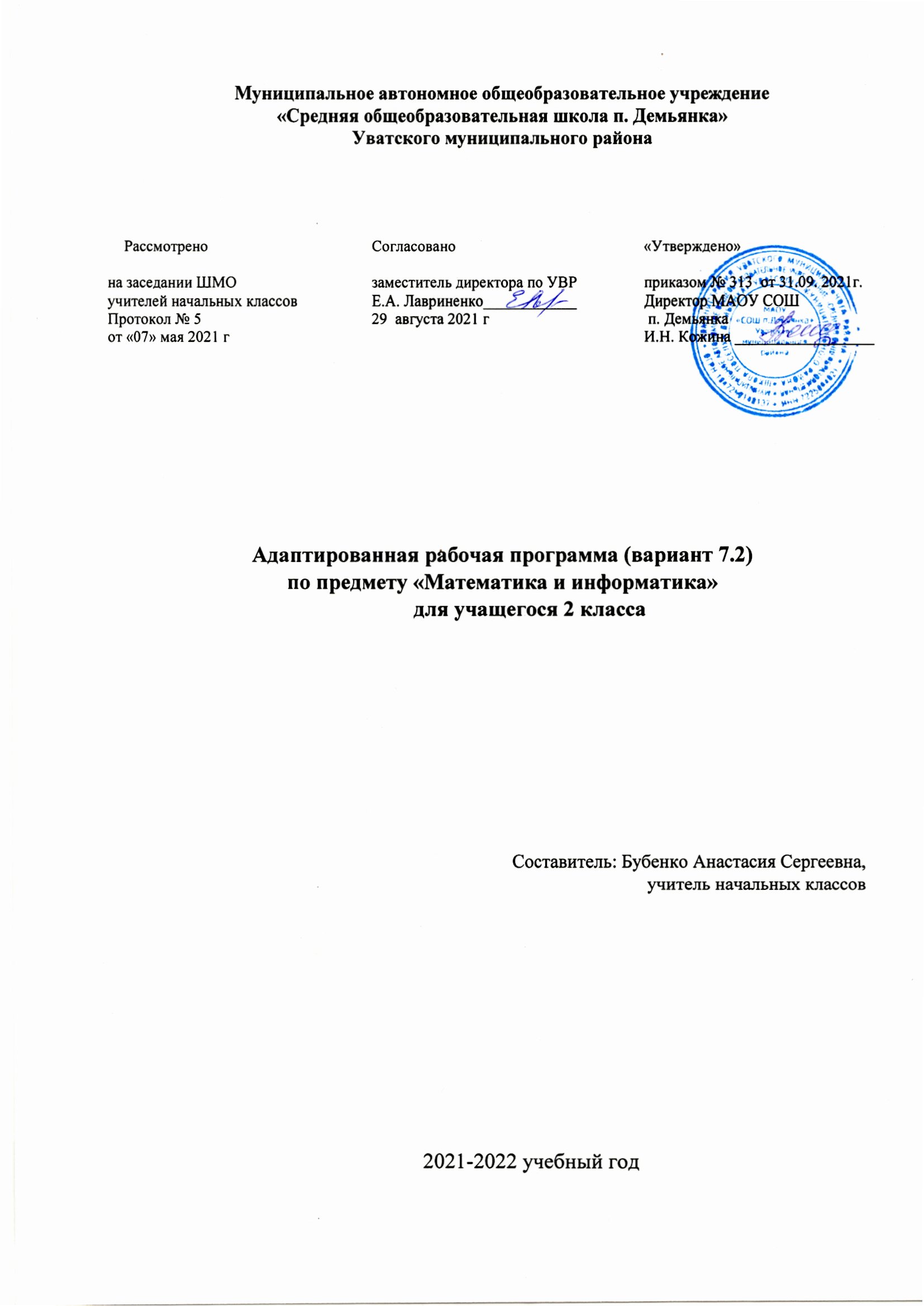 Адаптированная рабочая программа разработана в соответствии с требованиями нормативно - правовых документов: - Федерального закона "Об образовании в Российской Федерации" от 29 декабря 2012 г. № 273-ФЗ  (ст.14, 15);- Федерального государственного образовательного стандарта начального общего образования, утвержденного приказом Министерства образования и науки Российской Федерации № 373 от 06.10.2009 г.; - Постановление Главного государственного санитарного врача РФ от 28 сентября 2020 г. N 28 «Об утверждении санитарных правил СП 2.4.3648-20 "Санитарно-эпидемиологические требования к условиям организациям воспитания и обучения, отдыха и оздоровления детей и молодёжи»;Приказ Министерства образования и науки РФ от 30 августа 2013 г. № 1015 "Об утверждении Порядка организации и осуществления образовательной деятельности по основным общеобразовательным программам -образовательным программам начального общего, основного общего и среднего общего образования";- Приказ министерства образования и науки Российской Федерации от 19.12.2014 г. № 1598 "Об утверждении федерального образовательного стандарта  начального общего образования обучающихся с ограниченными возможностями здоровья";-Адаптированная основная общеобразовательная программа начального общего образования для обучающихся с задержкой психического развития (вариант 7.2) МАОУ СОШ п. Демьянка УМР.    Адаптированная рабочая программа для обучающихся с ОВЗ разработана на основе авторской программы В.Н.Рудницкой  «Математика» (Москва, «Вентана-Граф», 2015 г.).Программа построена с учетом специфики усвоения учебного материала детьми с задержкой психического развития. Представленная программа, сохраняя основное содержание образования, принятое для общеобразовательных школ, отличается тем, что предусматривает коррекционную направленность обучения.   Адаптированная программа обучающегося с ОВЗ предполагает, что обучающийся с задержкой психического развития (ЗПР) получает образование, полностью соответствующее по итоговым достижениям к моменту завершения обучения образованию обучающихся, не имеющих ограничений по возможностям здоровья, в те же сроки обучения (1 - 4 классы).Достижение поставленной цели при разработке и реализации адаптированной программы обучающихся с ЗПР предусматривает решение следующих основных задач:формирование общей культуры, духовно-нравственное, гражданское, социальное, личностное и интеллектуальное развитие, развитие творческих способностей, сохранение и укрепление здоровья обучающихся с ЗПР;достижение планируемых результатов освоения адаптированной программы, целевых установок, приобретение знаний, умений, навыков, компетенций и компетентностей, определяемых личностными, семейными, общественными, государственными потребностями и возможностями обучающегося с ЗПР, индивидуальными особенностями развития и состояния здоровья;становление и развитие личности обучающегося с ЗПР в её индивидуальности, самобытности, уникальности и неповторимости с обеспечением преодоления возможных трудностей познавательного, коммуникативного, двигательного, личностного развития;создание благоприятных условий для удовлетворения особых образовательных потребностей обучающихся с ЗПР;обеспечение доступности получения качественного начального общего образования;обеспечение преемственности начального общего и основного общего образования;выявление и развитие возможностей и способностей обучающихся с ЗПР, через организацию их общественно полезной деятельности, проведения спортивно–оздоровительной работы, организацию художественного творчества и др. с использованием системы клубов, секций, студий и кружков (включая организационные формы на основе сетевого взаимодействия), проведении спортивных, творческих и др. соревнований;использование в образовательном процессе современных образовательных технологий деятельностного типа;предоставление обучающимся возможности для эффективной самостоятельной работы. В основу разработки и реализации адаптированной программы обучающихся с ЗПР заложены дифференцированный и деятельностный подходы. Наряду с этими задачами на занятиях решаются и специальные задачи, направленные на коррекцию умственной деятельности школьников.  Основные направления коррекционной работы: развитие абстрактных математических понятий;  развитие зрительного восприятия и узнавания;развитие пространственных представлений и ориентации;развитие основных мыслительных операций;развитие наглядно-образного и словесно-логического мышления;коррекция нарушений  эмоционально-личностной сферы;развитие речи и обогащение словаря;коррекция индивидуальных пробелов в знаниях, умениях, навыках.        В основу положено содержание программы начальной общеобразовательной школы:изучение натуральных чисел, арифметических действий, приемов вычисления;ознакомление с элементами буквенной символики с геометрическими фигурами и величинами;формирование практических умений (измерительных, графических);формирование умений решать простые и составные арифметические задачи.Изучение программного материала должно обеспечить формирование таких приемов умственной деятельности, которые необходимы для коррекции недостатков развития обучающихся, испытывающих трудности в обучении.С целью усиления коррекционно-развивающей направленности курса начальной математики в программу более широко включен геометрический материал задания графического характера, а также практические упражнения с элементами конструирования.Изучение математики начинается с повторения и систематизации знаний, полученных учащимися после года пребывания в общеобразовательной школе. У многих из них имеются пробелы в дошкольном математическом развитии и в программе обучения в 1 и 2 общеобразовательных  классах. Поэтому первоначальной задачей обучения математике является накопление и расширение практического опыта действий с реальными предметами, что дает возможность детям лучше усвоить основные математические понятия и действия. На основе наблюдений и предметно-практической деятельности у обучающихся постепенно формируются навыки самостоятельного выполнения заданий, воспитывается умение планировать свою деятельность, осуществлять самоконтроль в ходе выполнения заданий. Доступная детям практическая деятельность помогает также снизить умственное переутомление, которое часто возникает у них на уроке математики. С этой же целью рекомендуется, особенно в начале обучения, представлять материал в занимательной форме, используя математические дидактические игры и упражнения.Перед изучением наиболее сложных разделов курса математики рекомендуется проводить специальную пропедевтическую работу - путем введения практических подготовительных упражнений, направленных на формирование конкретных математических навыков и умений.Учитывая психологические особенности и возможности этих детей, целесообразно давать материал небольшими дозами, постепенно его усложняя, увеличивая количество тренировочных упражнений, включая ежедневно материал для повторения и самостоятельных работ.Обучающиеся должны уметь показать и объяснить все, что они делают, решают, рисуют, чертят, собирают.Работа над изучением натуральных чисел и арифметических действий строится концентрически. В программе намечена система постепенного расширения области рассматриваемых чисел (десяток - сотня тысяча _ многозначные числа); углубляются, систематизируются, обобщаются знания детей о натуральном ряде, при обретенные ими на более ранних этапах обучения. Обучающиеся уясняют взаимосвязь и взаимообратимость арифметических действий - сложения и вычитания, умножения и деления. Относительно каждого действия рассматривается круг задач, в которых это действие находит применение. При решении задачи дети учатся анализировать, выделять в ней известное и неизвестное, записывать ее кратко, объяснять выбор арифметического действия, формулировать ответ, т. е. овладевают общими приемами работы над арифметической задачей, что помогает коррекции их мышления и речи. Органическое единство практической и мыслительной деятельности обучающихся на уроках математики способствует прочному и сознательному усвоению базисных математических знаний и умений.           Место курса математики в учебном Урок математики проводится 4 раза в неделю. Во 2 классе курс рассчитан на 136 часа (34 учебные недели). Личностные и метапредметные результаты освоения курса математикиЛичностные результатыУ учащегося будут сформированы:— элементарные навыки самооценки и самоконтроля результатов своей учебной деятельности;— основы мотивации учебной деятельности и личностного смысла учения, понимание необходимости расширения знаний;— интерес к освоению новых знаний и способов действий; положительное отношение к предмету математики;— стремление к активному участию в беседах и дискуссиях, различных видах деятельности;—элементарные умения общения (знание правил общения и их применение);— понимание необходимости осознанного выполнения правил и норм школьной жизни;—правила безопасной работы с чертёжными и измерительными инструментами;— понимание необходимости бережного отношения к демонстрационным приборам, учебным моделям и пр.Учащийся получит возможность для формирования:— потребности в проведении самоконтроля и в оценке результатов учебной деятельности;— интереса к творческим, исследовательским заданиям на уроках математики;— умения вести конструктивный диалог с учителем, товарищами по классу в ходе решения задачи, выполнения групповой работы;— уважительного отношение к мнению собеседника;— восприятия особой эстетики моделей, схем, таблиц, геометрических фигур, диаграмм, математических символов и рассуждений;— умения отстаивать собственную точку зрения, проводить простейшие доказательные рассуждения;— понимания причин своего успеха или неуспеха в учёбе.Метапредметные результатыРегулятивныеУчащийся научится:— понимать, принимать и сохранять учебную задачу и решать её в сотрудничестве с учителем в коллективной деятельности;— составлять под руководством учителя план выполнения учебных заданий, проговаривая последовательность выполнения действий;— соотносить выполненное задание с образцом, предложенным учителем;— сравнивать различные варианты решения учебной задачи; под руководством учителя осуществлять поиск разных способов решения учебной задачи;— выполнять план действий и проводить пошаговый контроль его выполнения в сотрудничестве с учителем и одноклассниками;— в сотрудничестве с учителем находить несколько способов решения учебной задачи, выбирать наиболее рациональный.Учащийся получит возможность научиться:— определять цель учебной деятельности с помощью учителя и самостоятельно;— предлагать возможные способы решения учебной задачи, воспринимать и оценивать предложения других учеников по её решению;— выполнять под руководством учителя учебные действия в практической и мыслительной форме;— осознавать результат учебных действий, описывать результаты действий, используя математическую терминологию;— самостоятельно или в сотрудничестве с учителем вычленять проблему: что узнать и чему научиться на уроке;— подводить итог урока, делать выводы и фиксировать по ходу урока и в конце его удовлетворённость/неудовлетворённость своей работой (с помощью смайликов, разноцветных фишек), позитивно относиться к своим успехам, стремиться к улучшению результата;— контролировать ход совместной работы и оказывать помощь товарищам в случаях затруднений;— оценивать совместно с учителем результат своих действий, вносить соответствующие коррективы под руководством учителя;— оценивать задания по следующим критериям: «Легкое задание», «Возникли трудности при выполнении», «Сложное задание».ПознавательныеУчащийся научится:— осуществлять поиск нужной информации, используя материал учебника и сведения, полученные от учителя, взрослых;— использовать различные способы кодирования условий текстовой задачи (схема, таблица, рисунок, краткая запись, диаграмма);— понимать учебную информацию, представленную в знаково-символической форме;— кодировать учебную информацию с помощью схем, рисунков, кратких записей, математических выражений;—моделировать вычислительные приёмы с помощью палочек, пучков палочек, числового луча;— проводить сравнение (по одному или нескольким основаниям), понимать выводы, сделанные на основе сравнения;— выделять в явлениях несколько признаков, а также различать существенные и несущественные признаки (для изученных математических понятий);— выполнять под руководством учителя действия анализа, синтеза, обобщения при изучении нового понятия, разборе задачи, при ознакомлении с новым вычислительным приёмом и т. д.;— проводить аналогию и на её основе строить выводы;— проводить классификацию изучаемых объектов;— строить простые индуктивные и дедуктивные рассуждения;— приводить примеры различных объектов, или процессов, для описания которых используются межпредметные понятия: число, величина, геометрическая фигура;— пересказывать прочитанное или прослушанное (например, условие задачи); составлять простой план;— выполнять элементарную поисковую познавательную деятельность на уроках математики.Учащийся получит возможность научиться:— ориентироваться в учебнике: определять умения, которые будут сформированы на основе изучения данного раздела; определять круг своего незнания;— определять, в каких источниках можно найти необходимую информацию для выполнения задания;— находить необходимую информацию как в учебнике, так и в справочной или научно-популярной литературе;— понимать значимость эвристических приёмов (перебора, подбора, рассуждения по аналогии, классификации, перегруппировки и т. д.) для рационализации вычислений, поиска решения нестандартной задачи.КоммуникативныеУчащийся научится:— использовать простые речевые средства для выражения своего мнения;— строить речевое высказывание в устной форме, использовать математическую терминологию;— участвовать в диалоге; слушать и понимать других;—участвовать в беседах и дискуссиях, различных видах деятельности;—взаимодействовать со сверстниками в группе, коллективе на уроках математики;— принимать участие в совместном с одноклассниками решении проблемы (задачи), выполняя различные роли в группе;Учащийся получит возможность научиться:— вести конструктивный диалог с учителем, товарищами по классу в ходе решения задачи, выполнения групповой работы;— корректно формулировать свою точку зрения;— строить понятные для собеседника высказывания и аргументировать свою позицию;— излагать свои мысли в устной и письменной речи с учётом различных речевых ситуаций;— контролировать свои действия в коллективной работе;— наблюдать за действиями других участников в процессе коллективной познавательной деятельности;— конструктивно разрешать конфликты посредством учёта интересов сторон и сотрудничества.2. Содержание предмета «Математика и информатика»Математика и информатикаМножества предметов. Отношения между предметами и между множествами предметовСходства и различия предметов. Соотношение размеров предметов (фигур). Понятия: больше, меньше, одинаковые по размерам; длиннее, короче, такой же длины (ширины, высоты).Соотношения между множествами предметов. Понятия: больше, меньше, столько же, поровну (предметов), больше, меньше (на несколько предметов).Универсальные учебные действия:сравнивать предметы (фигуры) по их форме и размерам;распределять данное множество предметов на группы по заданным признакам (выполнять классификацию);сопоставлять множества предметов по их численностям (путём составления пар предметов)Число и счёт      Счёт предметов. Чтение и запись чисел в пределах класса миллиардов. Классы и разряды натурального числа. Десятичная система записи чисел. Представление многозначного числа в виде суммы разрядных слагаемых. Сравнение чисел; запись результатов сравнения с использованием знаков >, =, <.Римская система записи чисел.Сведения из истории математики: как появились числа, чем занимается арифметика.Универсальные учебные действия:пересчитывать предметы; выражать результат натуральным числом;сравнивать числа;упорядочивать данное множество чисел.Арифметические действия с числами и их свойстваСложение, вычитание, умножение и деление и их смысл. Запись арифметических действий с использованием знаков +, -, •, : .Сложение и вычитание (умножение и деление) как взаимно обратные действия. Названия компонентов арифметических действий (слагаемое, сумма; уменьшаемое, вычитаемое, разность; множитель, произведение; делимое, делитель, частное).Таблица сложения и соответствующие случаи вычитания.Таблица умножения и соответствующие случаи деления.Устные и письменные алгоритмы сложения и вычитания.Умножение многозначного числа на однозначное, на двузначное и на трехзначное число.Деление с остатком.Устные и письменные алгоритмы деления на однозначное, на двузначное и на трехзначное число.Способы проверки правильности вычислений (с помощью обратного действия, оценка достоверности, прикидка результата, с использованием микрокалькулятора).Доля числа (половина, треть, четверть, десятая, сотая, тысячная). Нахождение одной или нескольких долей числа. Нахождение числа по его доле.Переместительное и сочетательное свойства сложения и умножения; распределительное свойство умножения относительно сложения (вычитания); сложение и вычитание с 0; умножение и деление с 0 и 1. Обобщение: записи свойств действий с использованием букв. Использование свойств арифметических действий при выполнении вычислений: перестановка и группировка слагаемых в сумме, множителей в произведении; умножение суммы и разности на число).Числовое выражение. Правила порядка выполнения действий в числовых выражениях, содержащих от 2 до 6 арифметических действий, со скобками и без скобок. Вычисление значений выражений. Составление выражений в соответствии с заданными условиями.Выражения и равенства с буквами. Правила вычисления неизвестных компонентов арифметических действий.Примеры арифметических задач, решаемых составлением равенств, содержащих букву.Универсальные учебные действия:моделировать ситуацию, иллюстрирующую данное арифметическое действие;воспроизводить устные и письменные алгоритмы выполнения четырёх арифметических действий;прогнозировать результаты вычислений;контролировать свою деятельность: проверять правильность выполнения вычислений изученными способами;оценивать правильность предъявленных вычислений;сравнивать разные способы вычислений, выбирать из них удобный;анализировать структуру числового выражения с целью определения порядка выполнения содержащихся в нём арифметических действий.ВеличиныДлина, площадь, периметр, масса, время, скорость, цена, стоимость и их единицы. Соотношения между единицами однородных величин.Сведения из истории математики: старинные русские меры длины (вершок, аршин, пядь, маховая и косая сажень, морская миля, верста), массы (пуд, фунт, ведро, бочка). История возникновения месяцев года.Вычисление периметра многоугольника, периметра и площади прямоугольника (квадрата). Длина ломаной и её вычисление.Точные и приближённые значения величины (с недостатком, с избытком). Измерение длины, массы, времени, площади с указанной точностью. Запись приближенных значений величины с использованием знака ≈ (примеры: АВ ≈ 5 см, t ≈ 3 мин, V ≈ 200 км/ч).Вычисление одной или нескольких долей значения величины. Вычисление значения величины по известной доле её значения.Универсальные учебные действия:сравнивать значения однородных величин;упорядочивать данные значения величины;устанавливать зависимость между данными и искомыми величинами при решении разнообразных учебных задач.Работа с текстовыми задачамиПонятие арифметической задачи. Решение текстовых арифметических задач арифметическим способом.Работа с текстом задачи: выявление известных и неизвестных величин, составление таблиц, схем, диаграмм и других моделей для представления данных условия задачи.Планирование хода решения задачи. Запись решения и ответа задачи.Задачи, содержащие отношения «больше (меньше) на», «больше (меньше) в»; зависимости между величинами, характеризующими процессы купли-продажи, работы, движения тел.Примеры арифметических задач, решаемых разными способами; задач, имеющих несколько решений, не имеющих решения; задач с недостающими и с лишними данными (не использующимися при решении).Универсальные учебные действия:моделировать содержащиеся в тексте задачи зависимости;планировать ход решения задачи;анализировать текст задачи с целью выбора необходимых арифметических действий для её решения;прогнозировать результат решения;контролировать свою деятельность: обнаруживать и устранять ошибки логического характера (в ходе решения) и ошибки вычислительного характера;выбирать верное решение задачи из нескольких предъявленных решений;наблюдать за изменением решения задачи при изменении её условий.Геометрические понятияФорма предмета. Понятия: такой же формы, другой формы. Плоские фигуры: точка, линия, отрезок, ломаная, круг; многоугольники и их виды. Луч и прямая как бесконечные плоские фигуры. Окружность (круг). Изображение плоских фигур с помощью линейки, циркуля и от руки. Угол и его элементы вершина, стороны. Виды углов (прямой, острый, тупой). Классификация треугольников (прямоугольные, остроугольные, тупоугольные). Виды треугольников в зависимости от длин сторон (разносторонние, равносторонние, равнобедренные).Прямоугольник и его определение. Квадрат как прямоугольник. Свойства противоположных сторон и диагоналей прямоугольника. Оси симметрии прямоугольника (квадрата).Пространственные фигуры: прямоугольный параллелепипед (куб), пирамида, цилиндр, конус, шар. Их распознавание на чертежах и на моделях.Взаимное расположение фигур на плоскости (отрезков, лучей, прямых, окружностей) в различных комбинациях. Общие элементы фигур. Осевая симметрия. Пары симметричных точек, отрезков, многоугольников. Примеры фигур, имеющих одну или несколько осей симметрии. Построение симметричных фигур на клетчатой бумаге. Универсальные учебные действия:ориентироваться на плоскости и в пространстве (в том числе различать направления движения);различать геометрические фигуры;характеризовать взаимное расположение фигур на плоскости;конструировать указанную фигуру из частей;классифицировать треугольники;распознавать пространственные фигуры (прямоугольный параллелепипед, пирамида, цилиндр, конус, шар) на чертежах и на моделях.Логико-математическая подготовкаПонятия: каждый, какой-нибудь, один из, любой, все, не все; все, кроме.Классификация множества предметов по заданному признаку. Определение оснований классификации.Понятие о высказывании. Примеры истинных и ложных высказываний. Числовые равенства и неравенства как примеры истинных и ложных высказываний.Составные высказывания, образованные из двух простых высказываний с помощью логических связок «и»,«или»,«если, то»,«неверно, что» и их истинность. Анализ структуры составного высказывания: выделение в нем простых высказываний. Образование составного высказывания из двух простых высказываний.Простейшие доказательства истинности или ложности данных утверждений. Приведение гримеров, подтверждающих или опровергающих данное утверждение.Решение несложных комбинаторных задач и других задач логического характера (в том числе задач, решение которых связано с необходимостью перебора возможных вариантов.Универсальные учебные действия:определять истинность несложных утверждений;приводить примеры, подтверждающие или опровергающие данное утверждение;конструировать алгоритм решения логической задачи;делать выводы на основе анализа предъявленного банка данных;конструировать составные высказывания из двух простых высказываний с помощью логических слов-связок и определять их истинность;анализировать структуру предъявленного составного высказывания; выделять в нём составляющие его высказывания и делать выводы об истинности или ложности составного высказывания;актуализировать свои знания для проведения простейших математических доказательств (в том числе с опорой на изученные определения, законы арифметических действий, свойства геометрических фигур).Работа с информациейСбор и представление информации, связанной со счетом, с измерением; фиксирование и анализ полученной информации.Таблица; строки и столбцы таблицы. Чтение и заполнение таблиц заданной информацией. Перевод информации из текстовой формы в табличную. Составление таблиц.Графы отношений. Использование графов для решения учебных задач.Числовой луч. Координата точки. Обозначение вида А (5).Координатный угол. Оси координат. Обозначение вида А (2,3).Простейшие графики. Считывание информации.Столбчатые диаграммы. Сравнение данных, представленных на диаграммах.Конечные последовательности (цепочки) предметов, чисел, фигур, составленные по определенным правилам. Определение правила составления последовательности.Универсальные учебные действия:собирать требуемую информацию из указанных источников; фиксировать результаты разными способами;сравнивать и обобщать информацию, представленную в таблицах, на графиках и диаграммах;переводить информацию из текстовой формы в табличную.Первоначальное представление о компьютерной грамотности Использование информационных технологийДемонстрация учителем (с участием учащихся) готовых материалов на цифровых носителях (CD) по изучаемым темам.Календарно-тематическое планирование по математике и информатике  2 классЦелевой приоритет воспитания на уровне НООУчебные предметы с необходимым воспитательным ресурсомсоздание благоприятных условий для усвоения школьниками социально значимых знаний – знаний основных норм и традиций того общества, в котором они живут. 2 класс. Счет десятками в пределах 100. Наблюдение.Метр.Во сколько раз больше? Во сколько раз меньше?- быть любящим, послушным и отзывчивым сыном (дочерью), братом (сестрой), внуком (внучкой); уважать старших и заботиться о младших членах семьи; выполнять посильную для ребёнка домашнюю работу, помогая старшим3 класс Вместимость и её единица – литр.Измерение вместимости с помощью мерных сосудов.Решение задач с единицами  времени.«В одной математической стране»- быть трудолюбивым, следуя принципу «делу — время, потехе — час» как в учебных занятиях, так и в домашних делах, доводить начатое дело до конца2 класс. Многоугольник и его элементы. Выведение правила- знать и любить свою Родину – свой родной дом, двор, улицу, город, село, свою страну; 2 класс. Творческая работа «Вычисление периметра своей комнаты».Площадь и периметр фигуры.  Решение задач Площадь  фигуры. Единицы  площадиУгол.  Прямой уголВыражение с переменной.беречь и охранять природу (ухаживать за комнатными растениями в классе или дома, заботиться о своих домашних питомцах и, по возможности, о бездомных животных в своем дворе; подкармливать птиц в морозные зимы; не засорять бытовым мусором улицы, леса, водоёмы);  проявлять миролюбие — не затевать конфликтов и стремиться решать спорные вопросы, не прибегая к силе; 2 класс. Окружность, её центр и радиус. Построение окружности  с помощью циркуля. Практическая работа.стремиться узнавать что-то новое, проявлять любознательность, ценить знания; 2 класс. Луч и его обозначение.Письменный прием сложения двузначных чисел без перехода через десятокбыть вежливым и опрятным, скромным и приветливым1 класс. Зеркальное отражение предметов СимметрияОси симметрии фигуры соблюдать правила личной гигиены, режим дня, вести здоровый образ жизни 4 класс. Составление таблицы возможностей.уметь сопереживать, проявлять сострадание к попавшим в беду; стремиться устанавливать хорошие отношения с другими людьми; уметь прощать обиды, защищать слабых, по мере возможности помогать нуждающимся в этом людям; уважительно относиться к людям иной национальной или религиозной принадлежности, иного имущественного положения, людям с ограниченными возможностями здоровья2 класс. Периметр многоугольника. Наблюдение. Правило.Нахождение нескольких  долей числа. Упражнение с опорой на  рисунок.Нахождение нескольких долей числа.  Более сложные случаиСвойства прямоугольника. Наблюдение. Противоположные стороны прямоугольника.Урок-путешествие «Я люблю математику».быть уверенным в себе, открытым и общительным, не стесняться быть в чём-то непохожим на других ребят; уметь ставить перед собой цели и проявлять инициативу, отстаивать своё мнение и действовать самостоятельно, без помощи старших.  2 класс. Решение задач на увеличение и уменьшение в несколько раз.Площадь прямоугольника. Правило. Решение задач№Тема урока Всего часовДата планДата фактПримечание (коррекция)1Числа 10,20,30 …100102.092Числа 10,20,30 …100103.093Числа 10,20,30 …100106.094Двузначные числа и их запись.107.095Двузначные числа и их запись.08.096Стартовая диагностика109.097Луч и его обозначение.113.09РК8Входная контрольная работа114.099Анализ входной контрольной работы. Работа над ошибками. Луч и его обозначение.115.0910Числовой луч.116.0911Числовой луч. 120.0912Числовой луч. Математический диктант121.0913Контрольная работа №1 по теме «Запись и сравнение двузначных чисел»122.0914Анализ контрольной работы. Работа над ошибками123.0915Метр. Соотношения между единицами длины.127.0916Метр. Соотношения между единицами длины.128.09РК17Метр. Соотношения между единицами длины.Математический диктант129.0918Многоугольник и его элементы.130.0919Многоугольник и его элементы.104.1020Контрольная работа № 2 по теме «Луч. Числовой луч».05.1021Анализ контрольной работы. Работа над ошибками06.1022Сложение и вычитание вида 26+-2, 26+10.107.1023Сложение и вычитание вида 26+-2, 26+10.111.1024Запись сложения столбиком.112.1025Запись сложения столбиком.113.10РК26Запись сложения столбиком.Математический диктант114.1027Запись вычитания столбиком.118.1025Запись вычитания столбиком.119.1026Запись вычитания столбиком. 120.1027Сложение двузначных чисел (общий случай).121.1028Сложение двузначных чисел (общий случай). Математический диктант. 125.1029Контрольная работа № 3(итоговая)По темам «Сложение и вычитание двузначных чисел», «Числовой луч»,126.1030Анализ контрольной работы и работа над ошибками127.1031Сложение двузначных чисел (общий случай).128.1032Вычитание двузначных чисел (общий случай).108.1133Вычитание двузначных чисел (общий случай).109.1134Вычитание двузначных чисел (общий случай).Математический диктант 11.11110.11РК35Вычитание двузначных чисел (общий случай).111.1136Вычитание двузначных чисел (общий случай).115.11РК37Периметр многоугольника.116.1138Периметр многоугольника.117.1139Контрольная работа № 4 по теме « Сложение и вычитание двузначных чисел»118.1140Анализ контрольной работы. Работа над ошибками.122.1141Периметр многоугольника.123.1142Окружность, ее центр и радиус.124.1143Окружность, ее центр и радиус.Математический диктант 125.1144Окружность, ее центр и радиус.129.1145Взаимное расположение фигур на плоскости.130.1146Взаимное расположение фигур на плоскости.101.1247Умножение  и деление на 2. Половина числа.102.1248Умножение  и деление на 2. Половина числа.106.1249Умножение  и деление на 2. Половина числа.Математический диктант 08.12107.1250Умножение и деление на 3. Треть числа.108.12РК51Умножение и деление на 3. Треть числа.109.1252Умножение и деление на 3. Треть числа. Математический диктант 113.1253Контрольная работа № 5по теме «Табличные случаи умножения и деления на 2 и 3».114.1254Анализ контрольной работы и работа над ошибками.115.1255Педагогическая диагностика № 2116.1256Умножение и деление на 4. Четвертая часть числа.120.1257Умножение и деление на 4. Четвертая часть числа.121.1258Умножение и деление на 4. Четвертая часть числа. Математический диктант122.1259Контрольная работа № 6.(итоговая).123.12Рк60Анализ контрольной работы и работа над ошибками.127.1261Умножение и деление на 4. Четвертая часть числа128.1262Умножение числа 5 и деление на 5. Пятая часть числа.110.0163Умножение числа 5 и деление на 5. Пятая часть числа.111.0164Умножение числа 5 и деление на 5. Пятая часть числа.112.0165Закрепление по теме: «Табличные случаи умножения и деления на 2-5»13.0166Умножение числа 6 и деление на 6. Шестая часть числа.117.0167Умножение числа 6 и деление на 6. Шестая часть числа.118.0168Умножение числа 6 и деление на 6. Шестая часть числа. Математический диктант 119.0169Умножение числа 6 и деление на 6. Шестая часть числа.120.01РК70Площадь фигуры. Единицы площади.124.01РК71Площадь фигуры. Единицы площади.125.0172Площадь фигуры. Единицы площади.126.0173Умножение и деление на 7. Седьмая часть числа.127.0174Умножение и деление на 7. Седьмая часть числа.Математический диктант 26.01131.0175Умножение и деление на 7. Седьмая часть числа.101.0276Умножение и деление на 7. Седьмая часть числа.102.0277Контрольная работа № 7по теме: «Табличные случаи умножения и деления ».103.0278Анализ контрольной работы и работа над ошибками107.0279Умножение и деление на 8. Восьмая часть числа108.0280Умножение и деление на 8. Восьмая часть числа109.0281Умножение и деление на 8. Восьмая часть числа110.0282Умножение и деление на 8. Восьмая часть числаМатематический диктант.114.0283Умножение и деление на 9. Девятая часть числа.115.0284Умножение и деление на 9. Девятая часть числа.116.0285Умножение и деление на 9. Девятая часть числа.117.0286Умножение и деление на 9. Девятая часть числа.121.0287Закрепление по теме: «Табличные случаи умножения и деления на 6-9»122.02РК88Во сколько раз больше? Во сколько раз меньше?124.0289Во сколько раз больше? Во сколько раз меньше?Математический диктант 128.0290Во сколько раз больше? Во сколько раз меньше?101.0391Во сколько раз больше? Во сколько раз меньше?102.092Решение задач на увеличение и уменьшение в несколько раз.103.03РК93Решение задач на увеличение и уменьшение в несколько раз.105.0394Контрольная работа № 8 по теме «Решение задач»109.0395Анализ контрольной работы и работа над ошибками.110.0396Решение задач на увеличение и уменьшение в несколько раз.114.0397 Нахождение нескольких частей числа. 115.0398Нахождение нескольких частей числа. 116.0399Нахождение нескольких частей числа. Математический диктант117.03100Нахождение нескольких частей числа. 121.03101Контрольная работа№9 (итоговая)122.03102Анализ контрольной работы и работа над ошибками.123.03103Названия чисел в записях действий. 124.03104Названия чисел в записях действий. 105.04105Названия чисел в записях действий. 106.04106 Числовые выражения.107.04РК107Числовые выражения.Математический диктант111.04108Числовые выражения.112.04109Составление числовых выражений.113.04РК110Составление числовых выражений.114.04111Составление числовых выражений.118.04112Контрольная работа № 10 по теме «Числовые выражения».119.04113Анализ контрольной работы и работа над ошибками.120.04114Угол. Прямой угол.121.04115Угол. Прямой угол.Математический диктант125.04116Итоговая диагностическая работа. 126.04117Анализ  диагностической работы. Работа над ошибками.Прямоугольник. Квадрат.127.04118Прямоугольник. Квадрат.128.04119Свойства прямоугольника. 103.05120Свойства прямоугольника. Математический диктант104.05121Площадь прямоугольника.205.05122Площадь прямоугольника.10.05123Площадь прямоугольника.11.05124Контрольная работа № 11 по теме «Периметр и площадь прямоугольника».112.05125Анализ контрольной работы и работа над ошибками.116.05126Итоговая контрольная работа № 12117.05РК127Анализ контрольной работы и работа над ошибками118.05128Повторение изученного «Нумерация»119.05129Повторение изученного «Нумерация» Математический диктант123.05130Повторение изученного «Нумерация»124.05131Повторение изученного «Нумерация»125.05132Повторение изученного «Нумерация»126.05133-136Повторение пройденного материалаМатематический диктант430.0531.05РК